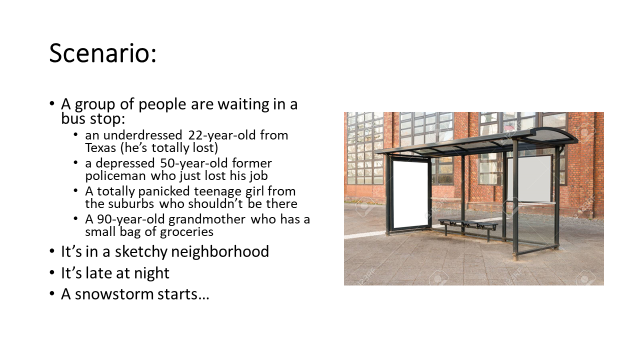 ***DirectionsStart a story with the above information (pick one of the characters and write with him/her as narrator)Stop at 1 pageRe-start the same story with a different character as narratorStop at 1 page